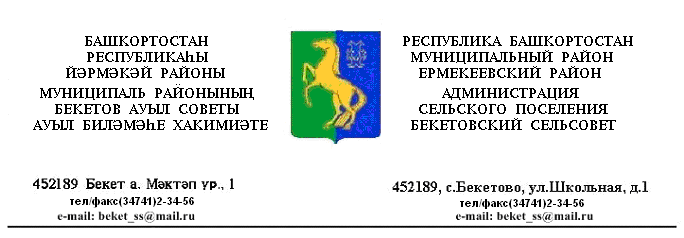        КАРАР                                                                                          ПОСТАНОВЛЕНИЕ            «19» июнь 2020 й.                                  № 34                                   «19» июня  2020 г.Об утверждении муниципальной программы поддержки малого и среднего предпринимательства в сельском поселении  Бекетовский сельсовет муниципального района Ермекеевский районРеспублики БашкортостанАдминистрация сельского поселения  Бекетовский сельсовет муниципального района Ермекеевский район Республики Башкортостан постановляет:	1.Утвердить муниципальную программу поддержки малого и среднего предпринимательства в сельском поселении  Бекетовский сельсовет муниципального района Ермекеевский район Республики Башкортостан (Приложение № 1).2.Установить, что в ходе реализации муниципальной  программы поддержки малого и среднего предпринимательства в сельском поселении Бекетовский сельсовет муниципального района Ермекеевский район  Республики Башкортостан  мероприятия и объемы финансирования подлежат ежегодной корректировке с учетом возможностей средств местного бюджета.3. Обнародовать настоящее постановление на информационном стенде Администрации сельского поселения Бекетовский сельсовет муниципального района Ермекеевский район Республики Башкортостан. 4. Контроль за исполнением настоящего постановления остается за главой сельского поселения Бекетовский сельсовет муниципального района Ермекеевский район Республики Башкортостан.Глава сельского поселения                                                                                                                    Бекетовский сельсовет                                                                                                       муниципального района                                                                                                          Ермекеевский район                                                                                                               Республики Башкортостан                                        З.З.Исламова 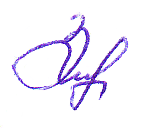 Приложение к постановлению администрации сельского поселения  Бекетовский сельсовет муниципального района Ермекеевский район Республики Башкортостанот 19 июня 2020 г. № 34Муниципальная программа  поддержки малого и среднего предпринимательства в сельском поселении  Бекетовский сельсовет муниципального района Ермекеевский район Республики Башкортостан 1. Паспорт Программы2. Содержание проблем  и обоснование необходимости их решения программными методамиСегодня предпринимательство -  наиболее динамичная и гибкая форма деловой жизни граждан. Поддержка со стороны органов местного самоуправления по приоритетным направлениям развития субъектов малого и среднего предпринимательства необходима для того, чтобы повлиять на процессы, происходящие в сфере предпринимательства.Актуальными в сфере предпринимательства остаются вопросы: - обеспеченности технологическим оборудованием малого и среднего бизнеса;- доступности банковских и прочих финансовых ресурсов; - информированности предпринимателей об изменениях в действующем законодательстве.Всё это обуславливает необходимость поддержки малого и среднего  предпринимательства.Мероприятия Программы направлены  на совершенствование условий для развития предпринимательства на территории сельского поселения.3. Основные цели и задачи ПрограммыОсновная цель Программы  - увеличение  удельного веса малого и среднего бизнеса в экономике сельского поселения, поддержка национальных проектов развития малого и среднего предпринимательства.Для достижения поставленной цели необходимо решить следующие задачи:	- повышение эффективности мер поддержки малого и среднего бизнеса; 	- внедрение  и  развитие прогрессивных технологий поддержки предпринимательства;	- реализация и поддержка приоритетных инновационных направлений развития предпринимательства; 		- создание   дополнительных   стимулов для вовлечения  незанятого населения в малое предпринимательство.Перечень программных мероприятий по решению задач и достижению целей Программы 			5. Направления реализации Программы:Реализация Программы осуществляется в следующих направлениях:- взаимодействие и поддержка субъектов малого и среднего предпринимательства; - взаимодействие со структурами, выражающими интересы  малого  и среднего предпринимательства (ассоциации и союзы предпринимателей)    - организация, участие в проведении  выставок и конкурсов среди предпринимателей;- участие  в  инновационных проектах предпринимательства и мероприятиях;- оказание социальной и материальной помощи начинающим предпринимателям.Реализация Программы также предполагает обмен опытом по поддержке малого и среднего предпринимательства между администрациями сельских поселений, ознакомление с опытом поддержки малого и среднего предпринимательства в районах Республики Башкортостан, а также в субъектах Российской Федерации. 6. Порядок и условия предоставления финансовой поддержкиОбъем финансирования Программы из местного бюджета составляет:2020 - 102021 - 102022 - 102023 – 102024 –10Возможно также субсидирование из бюджетов других уровней.6.1. Для получения финансовой поддержки субъекты малого и среднего предпринимательства должны представить в администрацию сельского поселения Бекетовский   сельсовет муниципального района Ермекеевский район Республики Башкортостан пакеты основных документов, а также дополнительных документов в соответствии с перечнем, предусмотренным по видам финансовой поддержки. Документы представляются лично руководителем субъекта малого и среднего предпринимательства либо представителем на основании доверенности.    6.2. Субъекты малого и среднего предпринимательства представляют следующие основные документы:заявление на предоставление финансовой поддержки с указанием основных видов деятельности, информации о средней численности работников, выручке от реализации товаров (работ, услуг) без учета налога на добавленную стоимость, балансовой стоимости активов (остаточной стоимости основных средств и нематериальных активов) за предшествующий календарный год;оригинал (либо заверенную организацией копию) выписки из Единого государственного реестра юридических лиц (для юридических лиц), оригинал (либо заверенную индивидуальным предпринимателем копию) выписки из Единого государственного реестра индивидуальных предпринимателей (для индивидуальных предпринимателей), выданные не ранее 30 календарных дней до даты подачи документов;копию основного документа, содержащего указание на гражданство учредителя (-ей) юридического лица или индивидуального предпринимателя;документы, подтверждающие отсутствие задолженности перед бюджетами всех уровней и государственными внебюджетными фондами, выданные не ранее 30 дней до даты подачи документов;копии балансов, отчетов о прибылях и убытках и (или) налоговых деклараций за предыдущий год (для вновь зарегистрированных на последнюю отчетную дату) с отметкой о принятии налогового органа. опись предоставляемых документов.В случае, если учредителями субъекта малого или среднего предпринимательства являются юридические лица, необходимо представить вышеуказанные документы этих юридических лиц.7. Прогноз ожидаемых результатов реализации Программы	Выполнение Программы позволит достичь следующих результатов:- увеличение количественных и качественных показателей развития субъектов малого и среднего предпринимательства на территории сельского поселения;- создание дополнительных рабочих мест в сельском поселении и рост  числа занятых  в малом  и среднем предпринимательстве граждан; - расширение видов предоставляемых предпринимателями услуг и увеличение объемов  продукции, выпускаемой  субъектами  малого и среднего предпринимательства.Показатели  социально-экономической         эффективности реализации ПрограммыОценка эффективности реализации Программы осуществляется путем сравнения достигнутых результатов с показателями на момент начала реализации Программы, прослеживания динамики и изменений в ходе реализации программных мероприятий.Оценка эффективности выполнения мероприятий Программы производится по следующим показателям:- увеличение количества субъектов малого и среднего предпринимательства;- создание дополнительных рабочих мест и рост числа занятых в малом и среднем бизнесе,  - обеспечение эффективной занятости населения, привлечение к трудовой деятельности временно свободного и частично занятого населения;- увеличение объемов и разнообразия продукции, выпускаемой субъектами малого и среднего предпринимательства, повышение ее качества и снижение издержек, в перспективе устойчивая стабилизация цен;- развитие конкуренции;- развитие новых видов деятельности, присущих рыночной экономике;- возрождение народных промыслов и ремесел;- увеличение уровня заработной платы работников, занятых в малом и среднем предпринимательстве.Оценка эффективности реализации Программы осуществляется по результатам завершенных мероприятий Программы по поддержке малого и среднего предпринимательства.Наименование ПрограммыМуниципальная программа  поддержки  малого и среднего  предпринимательства в  сельском поселении  Бекетовский сельсовет муниципального района Ермекеевский район Республики Башкортостан  (далее – Программа)Основание для разработки ПрограммыФедеральный Закон от 24 июля 2007г. № 209-ФЗ «О развитии малого и среднего предпринимательства в Российской Федерации» Закон Республики Башкортостан от 25 декабря 2007 года № 511-з «О развитии малого и среднего предпринимательства в Республике Башкортостан» Заказчик ПрограммыАдминистрация сельского поселения Бекетовский сельсовет муниципального района Ермекеевский район Республики БашкортостанРазработчик ПрограммыАдминистрация сельского поселения Бекетовский сельсовет муниципального района Ермекеевский район Республики БашкортостанЦели ПрограммыОбеспечение   устойчивого социально-экономического   развития сельского поселения Бекетовский  сельсовет муниципального района Ермекеевский район Республики Башкортостан;увеличение  удельного веса малого и среднего бизнеса в экономике сельского поселения; совершенствование экономических, правовых и организационных основ развития предпринимательской деятельности в сельском поселении; повышение социальной ответственности бизнесаЗадачи ПрограммыПовышение эффективности мер государственной и муниципальной поддержки предпринимательства; внедрение  и  развитие прогрессивных финансовых технологий муниципальной поддержки предпринимательства;повышение конкурентоспособности и инвестиционной     привлекательности предпринимательства; реализация инновационного потенциала и  приоритетных направлений развития предпринимательства; создание   дополнительных   стимулов для вовлечения  незанятого населения в малое предпринимательство; формирование    эффективной системы информационной поддержки предпринимательстваСроки реализации Программы2020-2024 г. г.Исполнители ПрограммыАдминистрация сельского поселения Бекетовский  сельсовет муниципального района Ермекеевский район Республики БашкортостанОбъемы и источникифинансированияПрограммыОбщий объем финансирования Программы составляет:2020 - 10 тыс.руб.2021 - 10 тыс.руб.2022 - 10 тыс.руб.2023 - 10 тыс.руб.2024 – 10 тыс.руб.Бюджет сельского поселения  Бекетовский сельсовет муниципального района Ермекеевский район Республики БашкортостанОжидаемые конечные результаты реализации ПрограммыУвеличение количественных и качественных показателей развития субъектов малого и среднего предпринимательства;создание дополнительных рабочих мест и рост  числа занятых  в малом  и среднем бизнесе; увеличение объема  продукции, выпускаемой     субъектами    малого и среднего предпринимательства; повышение  занятости граждан в малом  и среднем предпринимательствеКонтроль за реализацией Программы Управление и  контроль за исполнением муниципальной программы осуществляет  Глава сельского поселения  Бекетовский сельсовет муниципального района Ермекеевский район Республики Башкортостан№МероприятияФинансированиеФинансированиеОтветственные№Мероприятияобъем, тыс.руб.источникиОтветственные1Поддержка малого и среднего предприни-мательства в сельском поселении финансированием отдельных видов деятельности, либо на приобретение технологического оборудования2020 – 5 2021 - 5 2022 - 5 2023- 5 2024- 5 Бюджет  сельского поселенияАдминистрация сельского поселения2Оказание финансовой помощи начинающим предпринимателям на территории сельского поселения2020 - 5 2021 - 5 2022 - 5 2023 - 52024 –5 Бюджет  сельского поселенияАдминистрация сельского поселения3Прочие мероприятия в развитии и поддержке малого и среднего предпринимательства в сельском поселенииСубсиди-рованиеБюджеты других уровней